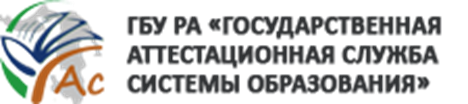 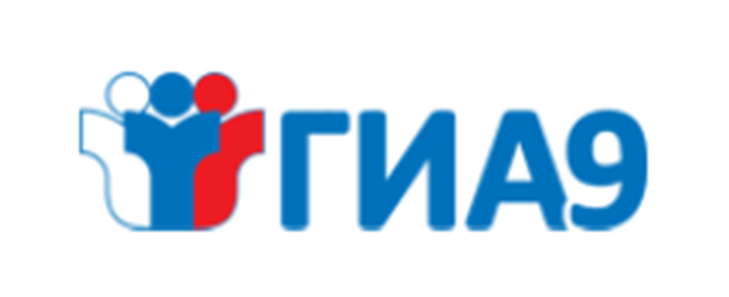 ГИА-9 Календарь важных дат –2018ГИА-9 Календарь важных дат –2018ДекабрьДо 31 декабря 2017года размещается информация о сроках и местах подачи заявления на прохождение ГИА-9Не пропустите!МартДо 1 марта 2018 года включительно проходит регистрация на участие в ГИА-9 в своей образовательной организацииСерьезно подойдите к выбору 2-х учебных предметов по выбору.Не откладывайте подачу заявления!АпрельДо 1 апреля 2018 года публикуется информация о сроках проведения ГИА-9 Обратите внимание!АпрельСостоится республиканское родительское собрание по вопросам организации и проведения ГИА –9.Принимайте участие и задавайте волнующие Вас вопросы по электронной почте gas01@yandex.ruАпрельДо 20 апреля 2018 года размещается информация о сроках, местах и порядке информирования о результатах ГИА-9 и подачи апелляций Владейте информацией!Май25 мая 2018 года начинается основной этап ГИА-9Желаем удачи!Следи за информацией по организации ГИА-9 на сайтах:Официальный информационный портал государственной итоговой аттестации http://gia.edu.ru/ru/ Министерство образования и наук Республики Адыгея: (http://www.adygheya.minobr.ru).ГБУ РА Государственная аттестационная служба системы образования (http:www.gas01.minobr.ru), чтобы не упустить ничего важного.Следи за информацией по организации ГИА-9 на сайтах:Официальный информационный портал государственной итоговой аттестации http://gia.edu.ru/ru/ Министерство образования и наук Республики Адыгея: (http://www.adygheya.minobr.ru).ГБУ РА Государственная аттестационная служба системы образования (http:www.gas01.minobr.ru), чтобы не упустить ничего важного.